R  E  P  U  B  L  I  K  A      H  R  V  A  T   S  K  A                              POŽEŠKO-SLAVONSKA ŽUPANIJA 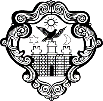          GRAD POŽEGA       GRADONAČELNIKKLASA: 406-02/21-04/22URBROJ: 2177/01-01/01-21-7Požega, 15. srpnja 2021.Na temelju članka 44. stavka 1. i članka 48. stavka 1. točke 7. Zakona o lokalnoj i područnoj (regionalnoj) samoupravi (Narodne novine, broj: 33/01., 60/01.- vjerodostojno tumačenje, 129/05., 109/07., 125/08., 36/09., 150/11., 144/12., 19/13.- pročišćeni tekst, 137/15.- ispravak, 123/17., 98/19. i 144/20.), članka 15. Zakona o javnoj nabavi (Narodne novine, broj: 120/16.- u daljnjem tekstu: Zakon), članka 62. stavka 1. podstavka 34. i članka 120. Statuta Grada Požege (Službene novine Grada Požege, broj: 2/21.), te članka 11. Pravilnika o jednostavnoj nabavi robe, usluga i radova te provedbi projektnih natječaja (Službene novine Grada Požege, broj: 11/17. i 11/18.), Gradonačelnik Grada Požege, dana 15. srpnja 2021. godine donosi sljedeću ODLUKUponištenju postupka jednostavne nabave nužnih radova na sanaciji objekata u vlasništvu Grada Požege, (JN-21/21)I.Broj jednostavne nabave JN-21/21.Javni naručitelj je Grad Požega, OIB 95699596710, Trg Svetog Trojstva 1, 34000 Požega.II.Predmet nabave su nužni radovi na sanaciji objekata u vlasništvu Grada Požege.	Procijenjena vrijednost nabave je 90.000,00 kuna bez PDV-a.III.Naručitelj je po isteku roka za dostavu ponuda na otvaranju, pregledu i ocjeni  utvrdio da je zaprimljena jedna ponuda ponuditelja PROMET GRAĐENJE d.o.o., Industrijska 28, 34000 po cijeni u iznosu od 140.950,00 kuna bez PDV-a.Nakon pregleda i ocjene pristigle ponude utvrđeno je da je ista neprihvatljiva jer je cijena ponude veća od procijenjene vrijednosti nabave. Analognom primjenom članka 295. stavka 1. Zakona, predmetna ponuda je odbijena tako da nije preostala niti jedna valjana ponuda.Sukladno stavku 2. ove točke utvrđeno je da su se stekli razlozi za poništenje postupka jednostavne nabave analognom primjenom članka 298. stavka 1. točke 8. Zakona, a koji propisuje da je javni naručitelj obvezan poništiti postupak nabave ako nakon isključenja ponuditelja ili odbijanja ponuda ne preostane nijedna valjana ponuda.Slijedom naprijed navedenoga naručitelj Grad Požega poništava postupak jednostavne nabave nužnih radova na sanaciji objekata u vlasništvu Grada Požege, (JN-21/21).GRADONAČELNIKdr.sc. Željko GlavićDOSTAVITI:1. PROMET GRAĐENJU d.o.o., Industrijska 28, 34000 i2. Pismohrani